 2022 Volunteer Medical Form	    *Due March 31st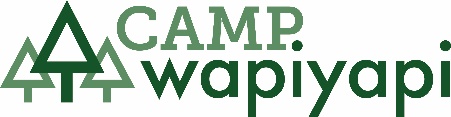 GENERAL INFORMATIONHEALTH CONCERNSPlease check any categories in which the individual has health issues: Diabetes           Kidneys/Liver           Digestive/Urinary           Cardiac           Respiratory           Orthopedic Neurological/Seizures                           Balance/Vision/Hearing/Speech	     Skin/Endocrine/BehavioralPlease explain (attach separate sheet if necessary): ____________________________________________________________________________________________________________________________________________________________________________________________________________________________________________________________________________________________________________________________________________________________________________________________SURGERIES / HOSPITALIZATIONSMajor Surgeries and Hospitalizations (include dates):  ______________________________________________________________________________________________________________________________________________________________________________________________DIETARY INFORMATIONFood Allergies:	   YES         NOIf YES, please list here: _______________________________________________________________________________________Special Diet:	Vegetarian		Gluten-Free		Vegan	OtherAdditional Information:  ____________________________________________________________________________________DRUG ALLERGIES/CONTRAINDICATIONSIs this individual PROHIBITED from receiving any of the following, should it be necessary?Acetaminophen	  Ibuprofen	  Diphenhydramine	  Sunscreen  Calcium Carbonate	  Oxygen	   Ondansetron		Topical Antibiotic OintmentSeasonal Allergy Drugs (List here: _________________________________________________________________________)Is the individual allergic to or prohibited from receiving any other drugs?		   YES         NOIf YES, please list here: _______________________________________________________________________________________MEDICATIONSDo you have/use any of the following?EMERGENCY INHALER      EPI-PEN      OXYGEN      INSULIN PUMP/CGM      PACEMAKER      CATHETER/PORT* If you have more than 5 medications, please attach a separate page.CONCERNS / LIMITATIONSCamp is at 8,500 ft. above sea level.  Are there any restrictions due to elevation?		   YES         NONotes: ___________________________________________________________________________________________________Are there any other concerns or limitations regarding camp attendance or activities?	   YES         NO If YES, please list here: ______________________________________________________________________________________PROOF OF IMMUNIZATION – REQUIRED A licensed medical practitioner must verify that the individual’s immunizations are up to date according to his/her immunization record.  Our childcare license with the State of Colorado requires a current copy of the immunization record to be kept on file.  Please submit immunization record and a copy, front and back, of your COVID vaccine record via UltraCamp.*If a record is unavailable or the individual was born before 1957, titers must be drawn to show immunity and/or vaccinations must be administered.  Exceptions are only made medical contraindications due to chemotherapy/radiation.I certify that this individual is up to date on the immunizations listed above.This individual is not up to date on his/her immunizations due to current/recent cancer treatment.Comments: ______________________________________________________________________________________________      ______________________________________________________________________________________________      ______________________________________________________________________________________________Medication NameDosageFrequency